
CONNEXT: Ammattioppilaitos tutuksi infografiikallaTaustaksiAmmattilaiselleTämä on osa CONNEXT for inclusion -hankkeen “Ohjaus- ja orientaatio” tehtäväkokonaisuutta. Se on kehitetty Omniassa esittelemään valma-opiskelijoille opiskelua ammattioppilaitoksessa hyödyntäen CONNEXT-hankkeen tuottamaan Kohti sopivaa opiskelupaikkaa -infografiikkaa. Tehtäviä saa vapaasti muokata itselle sopiviksi.Lisätietoja hankkeesta: www.connextforinclusion.eu/fi.Orientaatio pelaajilleOpiskelet tällä hetkellä Valmassa. Tavoitteenasi on päästä opiskelemaan ammattioppilaitokseen eli ammattikouluun. Näissä tehtävissä opitaan asioita kouluun hakemisesta, opiskelusta ja valmistumisesta. Pelissä pääset miettimään jatko-opintoja sekä ammatteja ja työpaikkoja.Olemme opiskelleet asioita jo. Osaat varmasti suorittaa nämäkin tehtävät. Onnea matkaan!Tehtäväkokonaisuuden taustakuva: Anna Sarkama-Antila/Peippo OyMitä sinä haluat opiskella?KIRJOITUSTEHTÄVÄAmmatillisia tutkintoja ovat:perustutkinnotammattitutkinnoterikoisammattitutkinnot.Tutkintoja on yhteensä 164.Lisätietoa löydät linkistä Mitä ammatillisessa voi opiskella? (opintopolku.fi)Tutustu www.opintopolku.fi sivustolta kaikkiin tutkintoihin ja valitse 1-3 sinua kiinnostavaa tutkintoa.Mikä tutkinto sinua kiinnostaa tällä hetkellä?Kirjoita vastaukseksi 1-3 tutkinnon nimi.Miten sinä haet opiskelemaan?VALINTAKYSYMYSVoit hakea opiskelemaan ammatilliseen koulutukseen yhteishaussa tai jatkuvassa haussa.Yhteishaussa hakevat pääsääntöisesti peruskoulun ja lukion päättäneet. Keväällä järjestetään ammatillisen koulutuksen ja lukiokoulutuksen yhteishaku.Jatkuvassa haussa voi hakea kuka tahansa, joka haluaa hankkia ammatillisen tutkinnon tai kehittää ammatillista osaamistaan. Jatkuvassa haussa voi hakea joustavasti ympäri vuoden. Jokainen oppilaitos päättää itse, mitä koulutuksia jatkuvassa haussa on tarjolla ja milloin haku järjestetään.(Lähde www.opintopolku.fi)Olet löytänyt sinua kiinnostavan ammatin ja haluat hakea opiskelemaan ammattiin. Mitä teet?Haen seuraavassa yhteishaussa
– Yhteishaku järjestetään kerran vuodessa keväällä. Voit hakea ainoastaan keväällä. 
Menen oppilaitoksen nettisivuille katsomaan vapaita opiskelupaikkoja tai otan yhteyttä oppilaitokseen. Voin hakea opintoihin jatkuvassa haussa ympäri vuoden. 
– Kyllä. Oppilaitosten nettisivuilta löydät ajankohtaisen tiedon jatkuvan haun opiskelupaikoista ja hakuohjeet.
En voi hakea nyt opiskelemaan, koska Valma on kesken. 
– Voit hakea opiskelemaan, vaikka Valma on kesken. Opettajat ja opo auttavat sinua löytämään opiskelupaikan.Pääsit opiskelemaan! Kauanko opinnot kestävät?TÄYDENNÄ LAUSE -TEHTÄVÄOpiskelu ammatillisessa koulutuksessa kestää noin 3 vuotta. Oma osaamisesi ratkaisee, miten paljon opiskelet ja miten voit opiskella joustavasti.Jokaiselle opiskelijalle laaditaan oma suunnitelma opintoihin eli henkilökohtainen osaamisen kehittämissuunnitelma (HOKS).(Lähde www.opintopolku.fi)Mitä asioita opiskelet ammatillisessa perustutkinnossa? Täydennä puuttuvat osaamispistemäärät. Vastaa numeroina.Ammatillisen perustutkinnon laajuus on 
- 180Ammatilliset tutkinnon osat 
- 145Yhteiset tutkinnon osat - 35Mihin ammattiin valmistut? Mitä opintojen jälkeen?Vastaa tehtäviin 1. ja 2.KIRJOITUS- TAI AUDIOTEHTÄVÄKun valmistut ammatillisista opinnoista, saat ammatin ja tutkintotodistuksen.
Mihin ammattiin sinä haluat valmistua? Millaiseen työpaikkaan haluaisit työllistyä?
Voit kirjoittaa tai äänittää vastauksesi tähän.
Kiitos vastauksestasi. Voit siirtyä seuraavaan tehtävään.VALINTATEHTÄVÄAmmatillinen perustutkinto antaa kelpoisuuden korkeakouluopintoihin. Ammatillisten opintojen jälkeen voit hakea jatko-opintoihin esimerkiksi ammattikorkeakouluun tai yliopistoon.

Mitä sinä ajattelet jatko-opinnoista? Onko sinulla jo suunnitelmia korkeakouluopinnoille? Valitse sinulle oikea vaihtoehto. Voit valita useita vaihtoetojaHaluan opiskelemaan ammattikorkeakouluun.En vielä osaa sanoa. En ole vielä miettinyt jatko-opintoja.En halua opiskella. Haluan mennä nopeasti töihin.Jatko-opinto mahdollisuuksia on hyvä miettiä tai ainakin selvittää erilaisia mahdollisuuksia.Haluan opiskelemaan yliopistoon.Lukeminen ja kirjoittaminenKIRJOITUS- TAI AUDIOTEHTÄVÄAmmatillisessa koulutuksessa opiskellaan paljon tekemällä asioita. Opintoihin kuuluu myös teorian opiskelua.Ammatillisessa koulutuksessa opiskelet YTO-aineita eli yhteisiä tutkinnon osia. YTO-opinnot ovat pakollisia.YTO-opintoja ovat:Viestintä- ja vuorovaikutusosaaminenMatemaattis-luonnontieteellinen osaaminenYhteiskunta- ja työelämäosaaminenLinkistä voit katsoa lisää tietoa YTO-opinnoista. Tutkintojen perusteet (Opetushallitus). Mitkä oppiaineet YTO-opinnoista ovat sinulle mieluisia? Mitkä oppiaineet ovat sinulle vaikeita?Voit kirjoittaa tai äänittää vastauksen.Kiitos vastauksestasi. Voit siirtyä seuraavaan tehtävään.KielitaitoVastaa kaikkiin neljään kysymykseen (1.-4.)YHDISTÄ PARIT -TEHTÄVÄAmmattikoulussa opiskelet suomeksi. Suomen kielen osaaminen pitää olla A2-B1 tasolla. Jokainen oppilaitos määrittää kuitenkin suomen kielen tason koulutuksiin.

Voit katsoa lisätietoa kielivaatimuksista oppilaitosten nettisivuilta.
Ammattikoulussa opiskelet suomen lisäksi englantia ja ruotsia.

Harjoittele englantia. Yhdistä sanat.Opiskelija 	StudentOpettaja 	TeacherOpiskella 	StudyTyössäoppiminen 	On-the-job learningKoulu 	SchoolAUDIOTEHTÄVÄMiten nämä sanat sanotaan englanniksi? Harjoittele sanojen ääntämistä. Sano sanat englanniksi ja äänitä vastauksesi.studentteacherschoolstudyon the job learningNäytä osaamisesiKIRJOITUS-, VIDEOINTI- JA VALOKUVAUSTEHTÄVÄSuoritat ammatillisen tutkinnon näytöillä osoittamalla ammattitaitoasi käytännön työtehtävissä pääosin työpaikoilla. Näytöissä arvioidaan, miten hyvin olet saavuttanut tutkinnon vaatiman ammattitaidon. Osaamisesi arvioivat opettaja ja työelämän edustaja yhdessä.(www.opintopolku.fi)Mitä sinä osaat? Mieti omaa osaamista. Mitä asioita sinä osaat hyvin? Mitä asioita opit nopeasti? Voit kirjoittaa vastauksesi tai ottaa osaamisestasi valokuvia/videoita.Tekemällä oppiiTee tehtävät 1. ja 2.VALOKUVATEHTÄVÄAmmattioppilaitoksessa opiskelu on käytännönläheistä. Tämä tarkoittaa, että opiskelet ammatin asiat tekemällä ja kokeilemalla asioita.Opiskelu tapahtuu esimerkiksi työsaleissa ja työharjoittelupaikoilla.Mikä olisi sinun mielestä mielenkiintoinen työharjoittelupaikka? Selaa netistä kuvia mahdollisista työpaikoista.Ota kuvakaappaus (screenshot) paikasta, joka kiinnostaisi sinua erityisesti.  Kiitos vastauksestasi. Voit siirtyä seuraavaan tehtävään.VIDEOTEHTÄVÄOpintojen aikana osallistut myös työpaikalla järjestettävään koulutukseen. Koulutus voidaan järjestää koulutussopimuksena tai oppisopimuksena. Työpaikalla saat yksilöllisesti suunniteltua ja ohjattua koulutusta.Työpaikalla oppiminen on tärkeää. Yleensä opiskelija etsii itse työharjoittelupaikan. Yksi mahdollinen tapa esitellä itsesi työharjoittelupaikkaan on kuvata esittelyvideo. Harjoittele lyhyen videon tekemistä tähän (enintään 1 minuutti). Kerro kuka olet? Missä opiskelet? Millaista työharjoittelupaikkaa etsit?Kiitos vastauksestasi. Voit siirtyä seuraavaan tehtävään.PalauteVALINTATEHTÄVÄMitä koet, että oli tärkein asia, mitä opit tässä pelissä? Valitse vaihtoehdoista. Opin käyttämään Seppo peliä.Opin uusia asioita opiskelusta.Opin uusia sanoja.Opin uusia asioita koulutuksesta.En oppinut mitään uutta.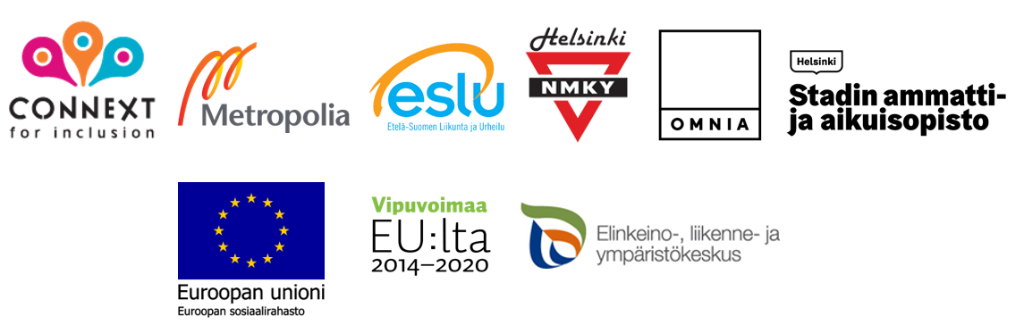 